Jk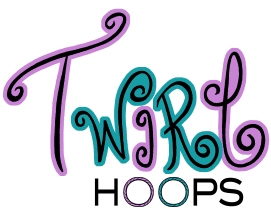 Great for:Mission TripsSchool TeamsAdoption FeesDance StudiosSorority HousesCheering SquadsMedical ExpensesSchool SuppliesCharitable ContributionsAND SO MUCH MORE!!!Fundraiser formats that work well include:Classes Hoop-A-ThonsContestsSelling hoops ($40 adult and $30 child. $10 from each sale goes towards the event)Donation admission hoop dances